ПРОЕКТ   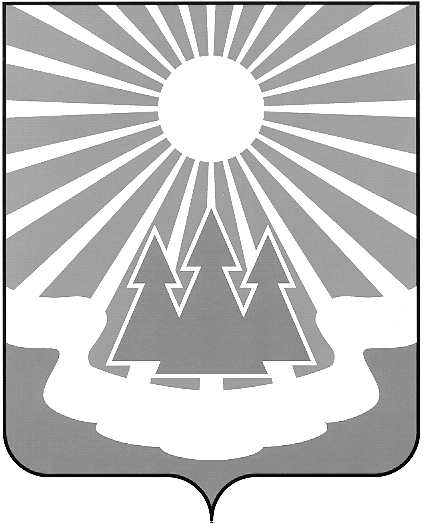 Администрация
муниципального образования
«Светогорское городское поселение»
Выборгского района Ленинградской областиПОСТАНОВЛЕНИЕО внесении изменений в муниципальную программу«Развитие физической культуры и массового спорта МО «Светогорское городское поселение»В соответствии со статьей 179 Бюджетного кодекса Российской Федерации, руководствуясь Постановлением администрации от 12.09.2013 г. №255 «Об утверждении Порядка разработки, реализации и оценки эффективности муниципальных программ МО «Светогорское городское поселение» (в ред. пост. от 30.09.2013 №265, 15.10.2015 №384), администрация МО «Светогорское городское поселение»ПОСТАНОВЛЯЕТ:          Внести в муниципальную программу «Развитие физической культуры и массового спорта  МО «Светогорское городское поселение», утвержденную постановлением администрации от 25.10.2013 №320 (с изменениями, внесенными постановлением администрации МО "Светогорское городское поселение" от 11.03.2014г. №72, от 17.07.2014г. №236, от 02.09.2014г. №286 , от 29.10.2014 №371, от 21.11.2014 №407, от 13.03.2015 № 66,от  09.04.2015 № 119, от 10.07.2015 №255, от 18.09.2015 № 340, от30.10.2015 №420, от 15.12.2015 №483, от 15.03.2016 №117, от 19.05.2016 № 242, от 28.07.2016 №442) следующие изменения: Строку 10  паспорта программы изложить в следующей редакции:Строку 1 раздела  9 Программы «Информация по ресурсному обеспечению» за 2016 год  столбцы 2,3,4,5,6 изложить в следующей редакции:  Строку 2 раздела  9 Программы «Информация по ресурсному обеспечению» за 2016 год  столбцы 2,3,4,5,6 изложить в следующей редакции: Строку 3 раздела  9 Программы «Информация по ресурсному обеспечению» за 2016 год  столбцы 2,3,4,5,6 изложить в следующей редакции:  Строку 5 раздела  9 Программы «Информация по ресурсному обеспечению» за 2016 год  столбцы 2,3,4,5,6 изложить в следующей редакции:  Строку 6 раздела  9 Программы «Информация по ресурсному обеспечению» за 2016 год  столбцы 2,3,4,5,6 изложить в следующей редакции:  Строку 8 раздела  9 Программы «Информация по ресурсному обеспечению» за 2016 год  столбцы 2,3,4,5,6 изложить в следующей редакции:  	Строку 11 раздела  9 Программы «Информация по ресурсному обеспечению» за 2016 год  столбцы 2,3,4,5,6 изложить в следующей редакции:  Строку 14 раздела  9 Программы «Информация по ресурсному обеспечению» за 2016 год  столбцы 2,3,4,5,6 изложить в следующей редакции:  Строку 16 раздела  9 Программы «Информация по ресурсному обеспечению» за 2016 год  столбцы 2,3,4,5,6 изложить в следующей редакции:  Строку 17 раздела  9 Программы «Информация по ресурсному обеспечению» за 2016 год  столбцы 2,3,4,5,6 изложить в следующей редакции:  Строку 18 раздела  9 Программы «Информация по ресурсному обеспечению» за 2016 год  столбцы 2,3,4,5,6 изложить в следующей редакции:  Строку 19 раздела  9 Программы «Информация по ресурсному обеспечению» за 2016 год  столбцы 2,3,4,5,6 изложить в следующей редакции:  Строку 24 раздела  9 Программы «Информация по ресурсному обеспечению» за 2016 год  столбцы 2,3,4,5,6 изложить в следующей редакции:  Строку 26 раздела  9 Программы «Информация по ресурсному обеспечению» за 2016 год  столбцы 2,3,4,5,6 изложить в следующей редакции:  Строку 28 раздела  9 Программы «Информация по ресурсному обеспечению» за 2016 год  столбцы 2,3,4,5,6 изложить в следующей редакции:  Строку «ИТОГО ПО ГОДАМ» раздела  9 Программы «Информация по ресурсному обеспечению» столбцы 2,3,4,5,6  за 2016 год  изложить в следующей редакции:  Строку «Всего по программе из средств  местного бюджета » раздела  9 Программы «Информация по ресурсному обеспечению» изложить в следующей редакции: Опубликовать настоящее постановление в газете «Вуокса» и разместить на официальном сайте www.svetogorsk-city.ru .Контроль за исполнением настоящего постановления оставляю за собой.Глава администрации                                                                                              С.В. ДавыдовИсполнитель: Сергеева Л.В.	Согласовано:   Захарова Н.Л.                  Мягкова  О.А.                  Ковшарь Н.В.                 Ренжин А.А.                  Разослано: в дело, СКДМиС, СБУ, сектор финансов, газета «Вуокса», сайт, регистр НПА№Объем бюджетных ассигнований муниципальной программыВсего по Программе: 53934,725 тыс. рублей, из них:Из бюджета МО «Светогорское городское поселение» - 53806,725 тыс. рублей;Из иных источников – 128,00 тыс.рублей;2014 год – 301,00 тыс. рублей			2015 год – 13791,85   тыс. рублей2016 год –  12091,875  тыс. рублей, из них:Из бюджета МО «Светогорское городское поселение» - 11963,875 тыс. рублей;Из иных источников – 128,00 тыс.рублей;2017 год – 13875,00  тыс. рублей2018 год - 13875,00  тыс. рублейМероприятие Мероприятие Год реализацииПланируемые объемы финансирования(тысяч рублей в действующих ценах года реализации мероприятия)Планируемые объемы финансирования(тысяч рублей в действующих ценах года реализации мероприятия)Планируемые объемы финансирования(тысяч рублей в действующих ценах года реализации мероприятия)Планируемые объемы финансирования(тысяч рублей в действующих ценах года реализации мероприятия)Мероприятие Мероприятие Год реализациивсегоВ том числеВ том числеВ том числеМероприятие Мероприятие Год реализацииОбластной бюджетМестный бюджетПрочие источники11234561День физкультурника201619,950,0019,950,00Мероприятие Мероприятие Год реализацииПланируемые объемы финансирования(тысяч рублей в действующих ценах года реализации мероприятия)Планируемые объемы финансирования(тысяч рублей в действующих ценах года реализации мероприятия)Планируемые объемы финансирования(тысяч рублей в действующих ценах года реализации мероприятия)Планируемые объемы финансирования(тысяч рублей в действующих ценах года реализации мероприятия)Мероприятие Мероприятие Год реализациивсегоВ том числеВ том числеВ том числеМероприятие Мероприятие Год реализацииОбластной бюджетМестный бюджетПрочие источники11234562Спортивный праздник для инвалидов, посвященный международному Дню инвалидов20166,6400,006,6400,00Мероприятие  Мероприятие  Год реализацииПланируемые объемы финансирования(тысяч рублей в действующих ценах года реализации мероприятия)Планируемые объемы финансирования(тысяч рублей в действующих ценах года реализации мероприятия)Планируемые объемы финансирования(тысяч рублей в действующих ценах года реализации мероприятия)Планируемые объемы финансирования(тысяч рублей в действующих ценах года реализации мероприятия)Мероприятие  Мероприятие  Год реализациивсегоВ том числеВ том числеВ том числеМероприятие  Мероприятие  Год реализацииОбластной бюджетМестный бюджетПрочие источники11234563Спартакиада для пожилых людей, посвященная международному Дню пожилого человека20166,6400,006,6400,00Мероприятие  Мероприятие  Год реализацииПланируемые объемы финансирования(тысяч рублей в действующих ценах года реализации мероприятия)Планируемые объемы финансирования(тысяч рублей в действующих ценах года реализации мероприятия)Планируемые объемы финансирования(тысяч рублей в действующих ценах года реализации мероприятия)Планируемые объемы финансирования(тысяч рублей в действующих ценах года реализации мероприятия)Мероприятие  Мероприятие  Год реализациивсегоВ том числеВ том числеВ том числеМероприятие  Мероприятие  Год реализацииОбластной бюджетМестный бюджетПрочие источники11234565Юношеский турнир на приз «Осенние каникулы»201613,3850,0013,3850,00Мероприятие  Мероприятие  Год реализацииПланируемые объемы финансирования(тысяч рублей в действующих ценах года реализации мероприятия)Планируемые объемы финансирования(тысяч рублей в действующих ценах года реализации мероприятия)Планируемые объемы финансирования(тысяч рублей в действующих ценах года реализации мероприятия)Планируемые объемы финансирования(тысяч рублей в действующих ценах года реализации мероприятия)Мероприятие  Мероприятие  Год реализациивсегоВ том числеВ том числеВ том числеМероприятие  Мероприятие  Год реализацииОбластной бюджетМестный бюджетПрочие источники11234566Юношеский турнир на приз «Зимние  каникулы»201638,30,0038,30,00Мероприятие  Мероприятие  Год реализацииПланируемые объемы финансирования(тысяч рублей в действующих ценах года реализации мероприятия)Планируемые объемы финансирования(тысяч рублей в действующих ценах года реализации мероприятия)Планируемые объемы финансирования(тысяч рублей в действующих ценах года реализации мероприятия)Планируемые объемы финансирования(тысяч рублей в действующих ценах года реализации мероприятия)Мероприятие  Мероприятие  Год реализациивсегоВ том числеВ том числеВ том числеМероприятие  Мероприятие  Год реализацииОбластной бюджетМестный бюджетПрочие источники11234566Проведение спортивных мероприятий для детей и подростков в летний период20169,80,009,80,00Мероприятие  Мероприятие  Год реализацииПланируемые объемы финансирования(тысяч рублей в действующих ценах года реализации мероприятия)Планируемые объемы финансирования(тысяч рублей в действующих ценах года реализации мероприятия)Планируемые объемы финансирования(тысяч рублей в действующих ценах года реализации мероприятия)Планируемые объемы финансирования(тысяч рублей в действующих ценах года реализации мероприятия)Мероприятие  Мероприятие  Год реализациивсегоВ том числеВ том числеВ том числеМероприятие  Мероприятие  Год реализацииОбластной бюджетМестный бюджетПрочие источники112345611Проведение спортивных мероприятий для детей и подростков в летний период20168,2200,008,2200,00Мероприятие  Мероприятие  Год реализацииПланируемые объемы финансирования(тысяч рублей в действующих ценах года реализации мероприятия)Планируемые объемы финансирования(тысяч рублей в действующих ценах года реализации мероприятия)Планируемые объемы финансирования(тысяч рублей в действующих ценах года реализации мероприятия)Планируемые объемы финансирования(тысяч рублей в действующих ценах года реализации мероприятия)Мероприятие  Мероприятие  Год реализациивсегоВ том числеВ том числеВ том числеМероприятие  Мероприятие  Год реализацииОбластной бюджетМестный бюджетПрочие источники112345614Открытый турнир по волейболу им. В.Б. Радовского20169,8400,009,8400,00Мероприятие  Мероприятие  Год реализацииПланируемые объемы финансирования(тысяч рублей в действующих ценах года реализации мероприятия)Планируемые объемы финансирования(тысяч рублей в действующих ценах года реализации мероприятия)Планируемые объемы финансирования(тысяч рублей в действующих ценах года реализации мероприятия)Планируемые объемы финансирования(тысяч рублей в действующих ценах года реализации мероприятия)Мероприятие  Мероприятие  Год реализациивсегоВ том числеВ том числеВ том числеМероприятие  Мероприятие  Год реализацииОбластной бюджетМестный бюджетПрочие источники112345616Открытый турнир по  волейболу памяти В.Е. Борилкевича20164,8350,004,8350,00Мероприятие  Мероприятие  Год реализацииПланируемые объемы финансирования(тысяч рублей в действующих ценах года реализации мероприятия)Планируемые объемы финансирования(тысяч рублей в действующих ценах года реализации мероприятия)Планируемые объемы финансирования(тысяч рублей в действующих ценах года реализации мероприятия)Планируемые объемы финансирования(тысяч рублей в действующих ценах года реализации мероприятия)Мероприятие  Мероприятие  Год реализациивсегоВ том числеВ том числеВ том числеМероприятие  Мероприятие  Год реализацииОбластной бюджетМестный бюджетПрочие источники112345617Открытый турнир по  волейболу памяти В.Е. Борилкевича20164,8350,004,8350,00Мероприятие  Мероприятие  Год реализацииПланируемые объемы финансирования(тысяч рублей в действующих ценах года реализации мероприятия)Планируемые объемы финансирования(тысяч рублей в действующих ценах года реализации мероприятия)Планируемые объемы финансирования(тысяч рублей в действующих ценах года реализации мероприятия)Планируемые объемы финансирования(тысяч рублей в действующих ценах года реализации мероприятия)Мероприятие  Мероприятие  Год реализациивсегоВ том числеВ том числеВ том числеМероприятие  Мероприятие  Год реализацииОбластной бюджетМестный бюджетПрочие источники112345618Открытый турнир по мини-футболу памяти А.Ф.Усова20163,8550,003,8550,00Мероприятие  Мероприятие  Год реализацииПланируемые объемы финансирования(тысяч рублей в действующих ценах года реализации мероприятия)Планируемые объемы финансирования(тысяч рублей в действующих ценах года реализации мероприятия)Планируемые объемы финансирования(тысяч рублей в действующих ценах года реализации мероприятия)Планируемые объемы финансирования(тысяч рублей в действующих ценах года реализации мероприятия)Мероприятие  Мероприятие  Год реализациивсегоВ том числеВ том числеВ том числеМероприятие  Мероприятие  Год реализацииОбластной бюджетМестный бюджетПрочие источники112345619Семейные соревнования «Мама, папа, я – спортивная семья!» (2 раза в год)20169,80,009,80,00Мероприятие  Мероприятие  Год реализацииПланируемые объемы финансирования(тысяч рублей в действующих ценах года реализации мероприятия)Планируемые объемы финансирования(тысяч рублей в действующих ценах года реализации мероприятия)Планируемые объемы финансирования(тысяч рублей в действующих ценах года реализации мероприятия)Планируемые объемы финансирования(тысяч рублей в действующих ценах года реализации мероприятия)Мероприятие  Мероприятие  Год реализациивсегоВ том числеВ том числеВ том числеМероприятие  Мероприятие  Год реализацииОбластной бюджетМестный бюджетПрочие источники112345624Соревнования по боксу:Турнир по боксу памяти мастера спорта СССР  О.В.Савиных201638,90,0038,90,00Мероприятие  Мероприятие  Год реализацииПланируемые объемы финансирования(тысяч рублей в действующих ценах года реализации мероприятия)Планируемые объемы финансирования(тысяч рублей в действующих ценах года реализации мероприятия)Планируемые объемы финансирования(тысяч рублей в действующих ценах года реализации мероприятия)Планируемые объемы финансирования(тысяч рублей в действующих ценах года реализации мероприятия)Мероприятие  Мероприятие  Год реализациивсегоВ том числеВ том числеВ том числеМероприятие  Мероприятие  Год реализацииОбластной бюджетМестный бюджетПрочие источники112345626Участие в  Спартакиаде «Вольный»:Организационные взносы за участиеСухой паек для участников20160,000,000,000,00Мероприятие Мероприятие Год реализацииПланируемые объемы финансирования(тысяч рублей в действующих ценах года реализации мероприятия)Планируемые объемы финансирования(тысяч рублей в действующих ценах года реализации мероприятия)Планируемые объемы финансирования(тысяч рублей в действующих ценах года реализации мероприятия)Планируемые объемы финансирования(тысяч рублей в действующих ценах года реализации мероприятия)Мероприятие Мероприятие Год реализациивсегоВ том числеВ том числеВ том числеМероприятие Мероприятие Год реализацииОбластной бюджетМестный бюджетПрочие источники112345628Субсидия МБУ «КСК г. Светогорска» на оказание муниципальных услуг: проведение занятий физкультурно-спортивной направленности по месту проживания граждан;организация и проведение официальных физкультурных (физкультурно-оздоровительных) мероприятий; 201611493,8757325.4134168,4620,0011423,8757255.4134168,4620,00Мероприятие Год реализацииПланируемые объемы финансирования(тысяч рублей в действующих ценах года реализации мероприятия)Планируемые объемы финансирования(тысяч рублей в действующих ценах года реализации мероприятия)Планируемые объемы финансирования(тысяч рублей в действующих ценах года реализации мероприятия)Планируемые объемы финансирования(тысяч рублей в действующих ценах года реализации мероприятия)Мероприятие Год реализациивсегоВ том числеВ том числеВ том числеМероприятие Год реализацииОбластной бюджетМестный бюджетПрочие источники123456ИТОГО ПО ГОДАМ 201612091,8750,0011963,875128,00Мероприятие Год реализацииПланируемые объемы финансирования(тысяч рублей в действующих ценах года реализации мероприятия)Планируемые объемы финансирования(тысяч рублей в действующих ценах года реализации мероприятия)Планируемые объемы финансирования(тысяч рублей в действующих ценах года реализации мероприятия)Планируемые объемы финансирования(тысяч рублей в действующих ценах года реализации мероприятия)Индикаторы реализации (целевого задания)Главный распорядитель бюджетных средствИсполни-тельМероприятие Год реализациивсегоВ том числеВ том числеВ том числеИндикаторы реализации (целевого задания)Главный распорядитель бюджетных средствИсполни-тельМероприятие Год реализацииОбластной бюджетМестный бюджетПрочие источникиИндикаторы реализации (целевого задания)Главный распорядитель бюджетных средствИсполни-тель123456789Всего по Программе из средств местного бюджета53934,7250,053806,725128,0